Ebost: mailbox@stmarys-wxm-pri.wrexham.sch.ukSafle: www.stmarys-wxm-pri.wrexham.sch.ukPope Francis’ Thought for the Day                                            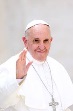 Remember the more you give yourselves to others, the more you will receive and be happy!Welsh Words/PhrasesBore da – Good morningPnawn da – Good afternoonHwyl fawr – GoodbyeWelcome back everyone!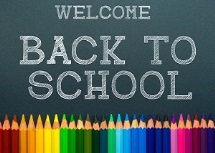 It has been wonderful to welcome all children back to school after our summer break. We extend a very warm welcome to all the new children who have joined our Nursery class and all other children who have joined other classes across the school. Thank you to all parents for supporting the school’s very high standards by sending your  beautifully presented children to school in their very smart uniforms. Da iawn pawb. Your support is very much appreciated. We look forward to another happy, successful and exciting year ahead working in partnership together. Diolch o galon.We welcome Miss Hannah Gillett, new teacher in Year 6 Dyfrdwy and send our best wishes to all members of staff who left at the end of last term. We will keep them all in our prayers. Welcome back everyone!It has been wonderful to welcome all children back to school after our summer break. We extend a very warm welcome to all the new children who have joined our Nursery class and all other children who have joined other classes across the school. Thank you to all parents for supporting the school’s very high standards by sending your  beautifully presented children to school in their very smart uniforms. Da iawn pawb. Your support is very much appreciated. We look forward to another happy, successful and exciting year ahead working in partnership together. Diolch o galon.We welcome Miss Hannah Gillett, new teacher in Year 6 Dyfrdwy and send our best wishes to all members of staff who left at the end of last term. We will keep them all in our prayers. Y 4 Museum TripYear 4 classes will be bringing a letter home with them regarding two museum trips, all the information is in the letter.  Please pay on line as stated in the letter.Y 4 Museum TripYear 4 classes will be bringing a letter home with them regarding two museum trips, all the information is in the letter.  Please pay on line as stated in the letter.Promoting Excellent Attendance- Polite reminder 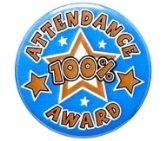 The governing body of St Mary’s maintain a very robust, consistent and fair attendance policy in line with legislation and following local authority guidance. We actively promote and encourage all pupils to achieve 100% attendance and we expect all pupils to attend school every day, as long as they are fit and healthy to do so.  A very positive and successful attendance reward system is in place in St Mary’s, which includes a range of awards and rewards for good attendance. These include the weekly class attendance race and Key Stage shield/ trophy awards resulting in the winning classes visiting the cinema at the end of the summer term, half termly 100% attendance certificates and gold medal awards for 100% attendance for a full academic year. The children have responded very positively to these systems since their introduction in September 2015 and parents have been kept informed of class weekly attendance figures in the weekly school newsletter and via individual ongoing attendance letters each term.Please support our efforts to ensure all children receive the best possible learning opportunities by arranging all holidays during school designated holiday periods. Thank you for your support and understanding. Diolch. Promoting Excellent Attendance- Polite reminder The governing body of St Mary’s maintain a very robust, consistent and fair attendance policy in line with legislation and following local authority guidance. We actively promote and encourage all pupils to achieve 100% attendance and we expect all pupils to attend school every day, as long as they are fit and healthy to do so.  A very positive and successful attendance reward system is in place in St Mary’s, which includes a range of awards and rewards for good attendance. These include the weekly class attendance race and Key Stage shield/ trophy awards resulting in the winning classes visiting the cinema at the end of the summer term, half termly 100% attendance certificates and gold medal awards for 100% attendance for a full academic year. The children have responded very positively to these systems since their introduction in September 2015 and parents have been kept informed of class weekly attendance figures in the weekly school newsletter and via individual ongoing attendance letters each term.Please support our efforts to ensure all children receive the best possible learning opportunities by arranging all holidays during school designated holiday periods. Thank you for your support and understanding. Diolch. THESE ARE THE CONFIRMED TEACHER TRAINING/ INSET DAYS 2018/2019( No School for children on these days)Monday 3rd September 2018Friday 26th October 2018Monday 7th January 2019Monday 29th April 2019Monday 22nd July 2019THESE ARE THE CONFIRMED TEACHER TRAINING/ INSET DAYS 2018/2019( No School for children on these days)Monday 3rd September 2018Friday 26th October 2018Monday 7th January 2019Monday 29th April 2019Monday 22nd July 2019Twitter          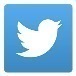 We are now on Twitter.  Please follow us @stmaryswxm to keep up to date with events, activities and whole school news. Twitter          We are now on Twitter.  Please follow us @stmaryswxm to keep up to date with events, activities and whole school news. 